Муниципальное дошкольное образовательное учреждение «Детский сад общеразвивающего вида с приоритетным осуществлением познавательно- речевого развития воспитанников №202 «Золушка» г. Буденновска Буденновского районаКонспект виртуального путешествия:«Путешествие на Север»для детей старшего дошкольного возраста                                                                                                              Составила:Голенко Н.А.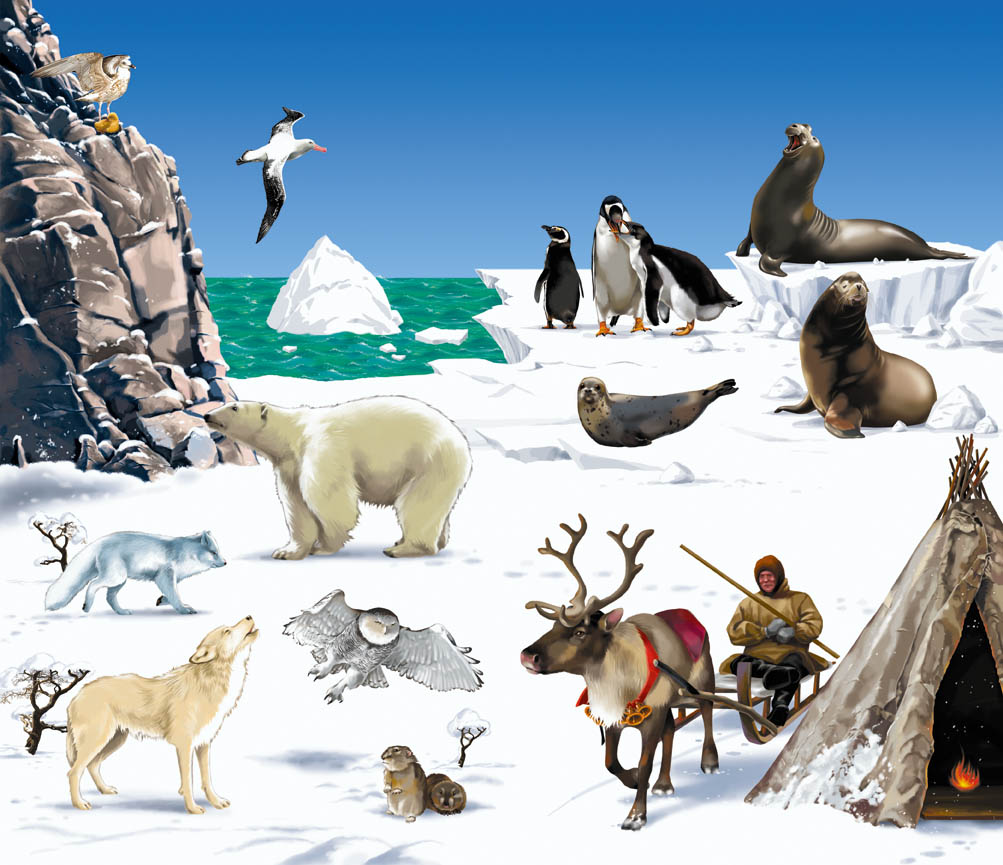 г. Буденновск, 2018Интеграция образовательных областей: «Познавательное развитие», «Речевое развитие», «Социально-коммуникативное развитие», «Художественно- эстетическое развитие».Виды детской деятельности: познавательная, музыкальная, коммуникативная, восприятие художественной литературы, изобразительная.Цель: уточнить и обобщить представления детей о животных севераЗадачи:Образовательные задачи:Обобщить знания и представления дошкольников о животных крайнего Севера: характерном внешнем виде, повадках, питании,Закрепить названия детёнышей животных Севера;Систематизировать представления детей об умении животных приспосабливаться к среде обитания;Обогащать речь детей прилагательными, глаголами, характеризующими животных и их действия.Развивающие задачи:Развивать познавательный интерес детей, память, мышление.Развивать речевую активность детей.Развивать эмоциональное восприятие детей.Воспитательные задачи:Воспитывать интерес к животным СевераМетодические приемыНаглядный: карта России; презентация «Животные Севера»Словесный: беседы о Севере, о животных севера, чтение пословиц и поговорок о Севере, чтение стихотворения о СевереИгровой: физкультминутка, дидактические игры.Материалы и оборудование: аудиозапись «Шум ветра», карта России, презентация «Животные Севера»Предварительная работа: Беседы «Животные Севера»; рассматривание сюжетных иллюстраций; чтение художественной литературы: сказки народов севера «Кукушка» «Айога», «Хозяйка огня», Г. Снегирев «Про Пингвинов»; создание альбома «Животные и растения крайнего севера»; отгадывание загадок; Д/и: «Кто чем питается», «Найди деткам маму», «Разрезные картинки» (животные севера); Выставка детских работ «Животные севера»; С/р игра «Экспедиция на Север»Вводная часть:Воспитатель: Здравствуйте, ребята! Как я рада вас видеть.Давайте встанем в круг и поздороваемся со всеми ребятами и поделимся друг с другом хорошим настроением.Станем рядышком, по кругу,Скажем "Здравствуйте! " друг другу.Нам здороваться ни лень:Всем "Привет! " и "Добрый день! ";Если каждый улыбнётся –Утро доброе начнётся.– ДОБРОЕ УТРО!Воспитатель: Молодцы и спасибо что поделились своим хорошим настроением. Ребята, а вы любите путешествовать? (ответы детей)Воспитатель: Я вам предлагаю вам отправиться со мной в путешествие.
Мечты об АрктикеПопасть бы мне однажды вдруг
За северный полярный круг!

Там, говорят, бывают
Такие чудеса:
Там северным сиянием
Сверкают небеса.

Там на зиму сменяет ночь
Полярный долгий день.
Там плавает усатый морж
И бархатный тюлень.

Там сквозь арктические льды,
Метели, холода
Проводят ледоколы
Промёрзшие суда.

Там по просторам тундры
Стада свои ведёт
Широкоскулый мудрый
Старик оленевод.

Живёт он в тёплом чуме -
Такой у ненцев дом -
И он, конечно, с Умкой
Из мультика знаком.

Я с Умкой подружиться 
Хочу уже давно.
И в Арктику однажды
Уеду всё равно!Воспитатель: Ребята, так куда мы с вами отправимся? (ответы детей)Воспитатель: Ну, конечно, на Северный полюс, в Арктику, к берегу Северного Ледовитого океана. Хотите, отправиться на Северный полюс? (ответы детей)Воспитатель: А не боитесь опасных приключений и трудных заданий? (ответы детей)Воспитатель: Ребята, как вы думаете, какие качества нам пригодятся в этом путешествии? (предполагаемые ответы детей: смелость, отвага, выносливость)Воспитатель: Ребята, посмотрите, на карту – где здесь Север? (ответы детей)Воспитатель: Как вы догадались, что это Север? (предполагаемые ответы детей: много белого цвета)Воспитатель: Почему Север показан именно белым цветом (ответы детей)Воспитатель: Что еще видите на карте (Северный Ледовитый океан). Какое у него интересное название? А почему его так назвали? (ответы детей)Воспитатель: Ребята, а ведь до Севера далеко, как же нам быстро добраться? (ответы детей, выбираем на самолете). Ребята, какие вы молодцы! Конечно на самолете, и у нас как раз есть свободный самолет.Воспитатель: Но перед полетом нам надо подготовиться. Что, мы возьмем с собой, там ведь холодно, много снега, льда? (ответы детей)Д/и «Что лишнее»Ход игры: Перед детьми лежат карточки с изображением одежды, средств передвижения. Дети выбирают только ту, одежду, обувь и средства передвижения, которые пригодятся им на Севере.(шуба, валенки, шапка, варежки, лыжи, коньки и т.д.)Воспитатель: Молодцы! Все правильно выбрали, а еще я предлагаю взять с собой энциклопедию, вдруг у нас будут вопросы, и нам будет сложно найти ответы. Ну что, все готовы к путешествию?Дети подходят к самолету.Воспитатель: Ребята, что бы полететь, кто нам нужен? (Ответы детей) Кто хочет быть пилотом? (если желающих много, пилот выбирается считалкой)Пилот: Проходим, занимаем места, пристегиваемся. Все готовы, тогда полетели.Слайд № 1 На мониторе показываются облака.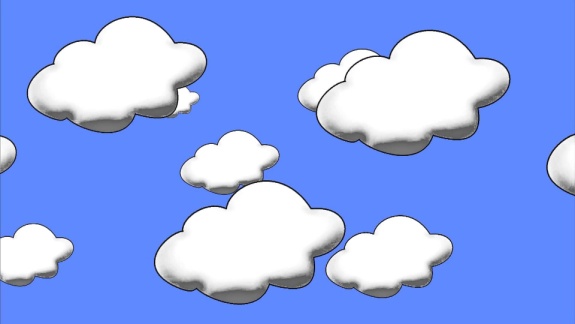 Воспитатель: Пока мы летим, давайте вспомним, что мы знаем о Севере?(Предполагаемые ответы детей: много снега, льда, очень холодно, бывает температура до минус 80, только на севере бывает полярная ночь – когда всегда темно и полярный день – когда солнце не сходит с небосвода).Воспитатель: Какие пословицы и поговорки вы знаете о Севере (предполагаемые ответы детей: «Не будешь работать, не будешь хлеб есть»; «Никогда, не бей оленя, а то дух оленя рассердится, и от тебя уйдут все олени»; «Рано уйдешь на охоту, будешь иметь добычу»)Пилот: Приготовьтесь, идем на посадку.Основная частьСлайд № 2 «Изображение Севера: много снега и льда»Воспитатель: Вот мы и прилетели к берегу Северного Ледовитого океана. Осторожно выходим из самолета. Сейчас нам надо найти укромное место, и будем, как научные работники, наблюдать за животными. Ребята, приготовьтесь, кто-то к нам уже идет…Слайд № 3 «ПингвиныВоспитатель: Посмотрите, кто к нам пришел? (ответы детей)Воспитатель: Как вы узнали, что это пингвины? (ответы детей)Воспитатель: Интересно, а чем питаются пингвины? (ответы детей)Воспитатель: Неужели, в воду ныряют и им не холодно? (предполагаемые ответы детей: у пингвинов, есть жировая прослойка, поэтому им не холодно в воде)Воспитатель: Ребята, посмотрите, а кто это у них? (детеныши), а как они называются? (ответы детей)Воспитатель: А что интересное мы знаем о пингвинах? (предполагаемые ответы детей: мама пингвиниха сносит одно яйцо, а высиживает яйцо папа пингвин, он прячет его в жировой прослойке внизу живота, и пока птенец не вылупится, папа пингвин ничего не ест, а вот мама купается в море, ест рыбу и нагуливает жирок).Если дети затрудняются с ответами, то воспитатель предлагает воспользоваться энциклопедией.Воспитатель: Вот какие у пингвинят папы. А ведь, это, наверное, очень сложно таким способом носить яйца. Хотите попробовать?Игра «Перенеси «яйца» в безопасное место»Ход игры: дети зажимают мяч «яйцо», и имитируя походку пингвинов переносят яйца.Воспитатель: Молодцы! Ну, а нам пора отправляться дальше. Обуваем, коньки и поедем дальше… Дети имитируют скольжение на конькахСлайд № 4 «Белые медведи»Воспитатель: Ребята, посмотрите, кто это? (ответы детей)Воспитатель: Интересно, а кто идет рядом с медведицей? (ответы детей)Воспитатель: Как вы думаете, зачем северным медведям белая шерсть? (ответы детей)Воспитатель: Чем питаются белые медведи? (предположительные ответы детей: рыбой, тюленями, моржами)Слайд № 5Воспитатель: Смотрите, а что это он делает? (ответы детей)Воспитатель: Правда ныряет. А ему не холодно? (предположительные ответы детей: у всех водоплавающих животных есть жировая прослойка, поэтому им не холодно)Воспитатель: Ребята, а что интересного мы знаем о белых медведях? (предположительные ответы детей: во время охоты медведь закрывает лапой нос, что бы, не спугнуть добычу)Воспитатель: Посмотрите, зачем, медведь ныряет в воду? (ответы детей, выбираем их них за рыбой). Хотите ему помочь? (ответы детей)Игра «Помоги медведю поймать рыбу»Каждому ребенку раздаются карточки с изображением лабиринта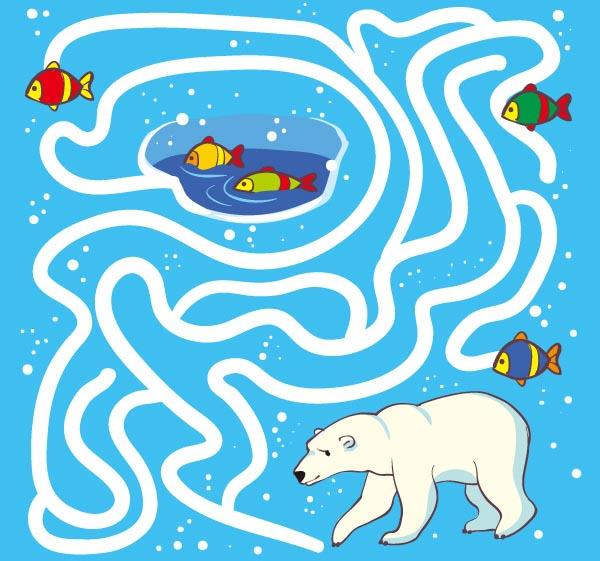 Воспитатель: Ребята, помогите медведю найти рыбу.Воспитатель: Ну, вот какие вы молодцы, помогли белым медведям. Готовы отправиться дальше. Только теперь мы отправляемся на бескрайние просторы Северного полюса, и нам понадобятся… лыжи. Обуваем лыжи, поехали. Дети имитируют езду на лыжах.Слайд № 6 Северная лиса или Песец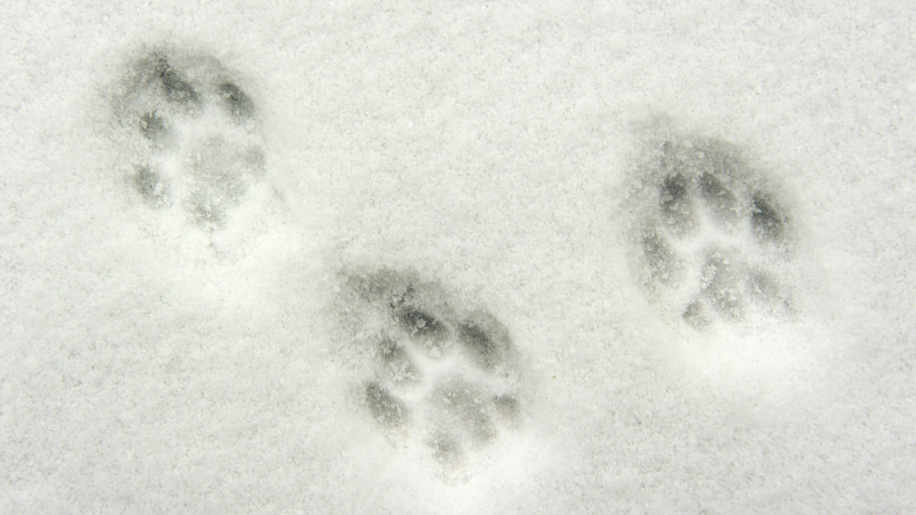 Воспитатель: Ребята, посмотрите, а это что? (ответы детей). Интересно узнать, чьи они? Поехали дальше? Ребята, кого мы нашли по следам? (ответы детей)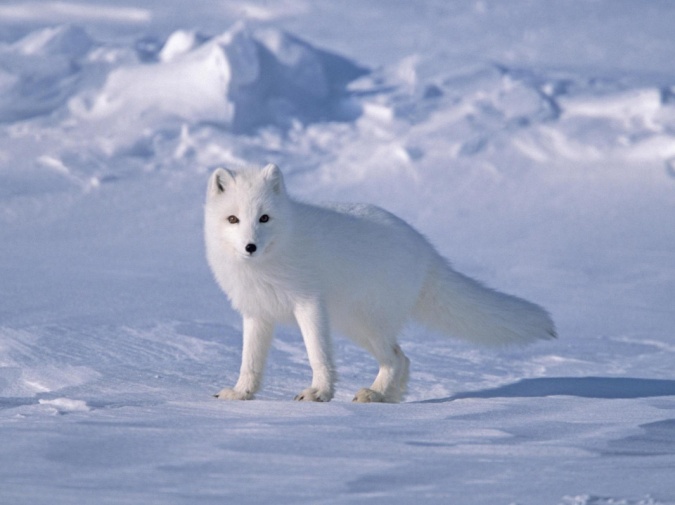 Воспитатель: Как вы узнали, что это песец? (ответы Детей)Что мы можем рассказать о песце? (предполагаемые ответы: у песца густой мех белого цвета; белый цвет нужен для маскировки, что было легче охотиться; питается мелкими грызунами, живут песцы в норах, там у них целые лабиринты, песцы очень ценны своим мехом)Молодцы! А сейчас немного отдохнем.ФизминуткаДуют ветры ледяные (Дети машут руками вверху)Горы снежные, крутые. (руки поднять вверх, встать на носочки)Там о лете не слыхали (ладонь прижать к уху, наклоны в стороны)Там согреешься едва ли (обнять себя руками)Он не мал и не велик (Руки свести и развести в стороны)Этот снежный материк. (хлопнуть в ладоши на уровне груди).Воспитатель: Отдохнули, поехали дальше. Дети имитируют езду на лыжах.Слайд № 7 «Северный олень»Воспитатель: Ребята, посмотрите, снова следы, чьи они? Хотите узнать?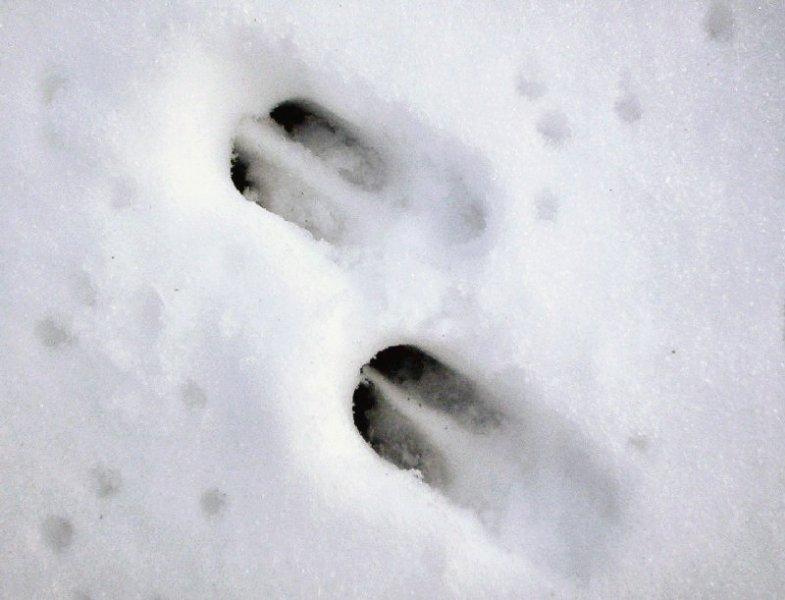 Воспитатель: Поедем по следу. Посмотрите, кого мы нашли? (ответы детей)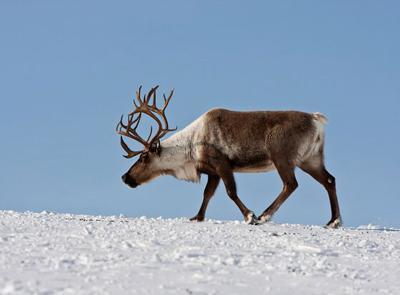 Воспитатель: Как вы узнали, что это Северный олень? (ответы детей)Воспитатель: Чем питается олень? (предполагаемые ответы детей: кустарниками, лишайниками, мхом, а зимой олень копытом раскапывает мох из-под снега, поэтому у них короткие и мощные ноги)Воспитатель: Какую пользу приносят олени жителям Севера? (предполагаемые ответы детей: жители занимаются оленеводством, из шкуры оленей шьют одежды, утепляют жилища, так же олень является средством передвижения)Воспитатель: Ребята, а вы знаете, как называются детеныши оленей (ответы детей)Воспитатель: Ребята, мы искали животных по следам, мы с вами кем были? (предполагаемые ответы: следопытами)Воспитатель: Хотите, еще раз стать следопытами? (ответы детей)Игра «Чьи следы»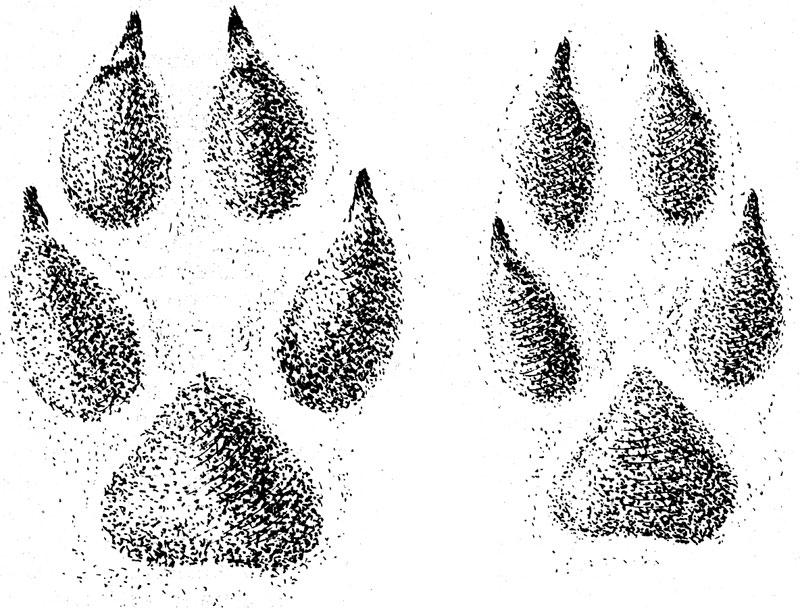 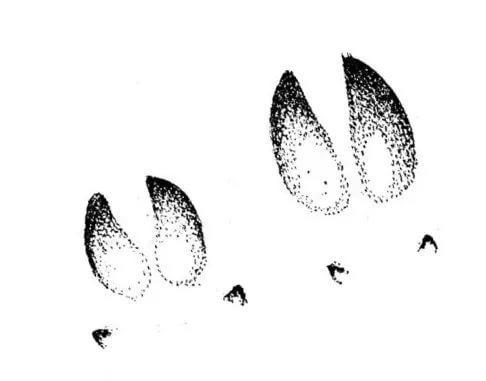 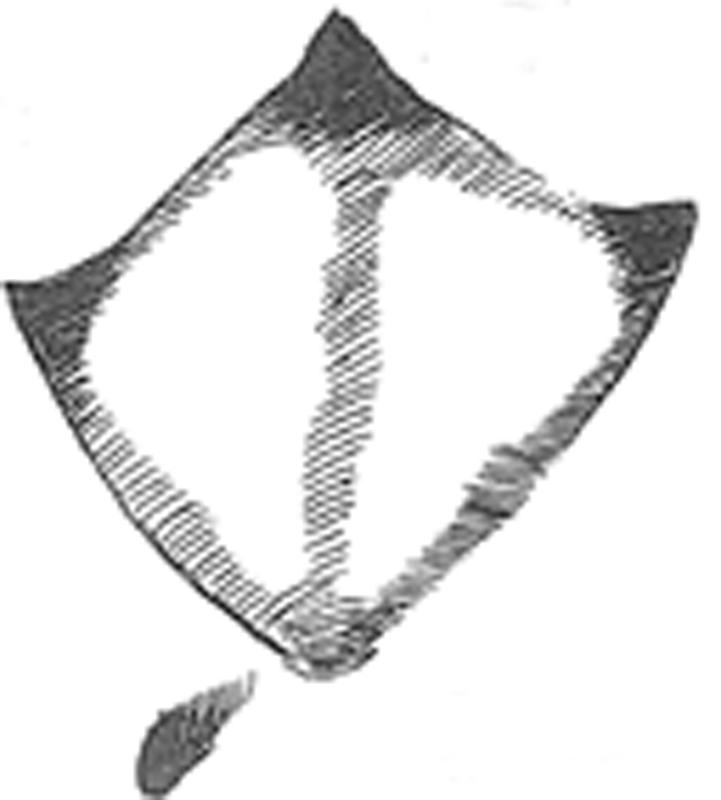 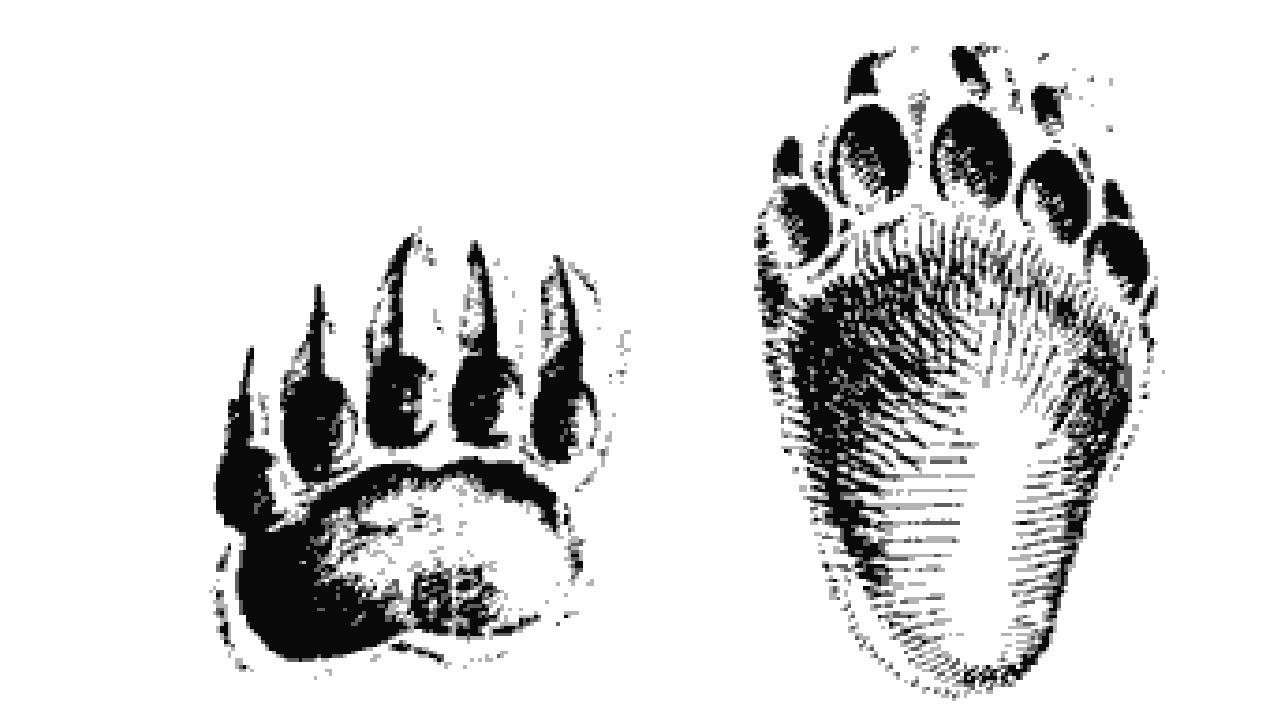 Ход игры: дети сопоставляют карточки со следами животных, с карточками с изображением самих животных.Воспитатель: Все справились? (Ответы детей). А хотите, себя проверить? (ответы детей)Слайд № 8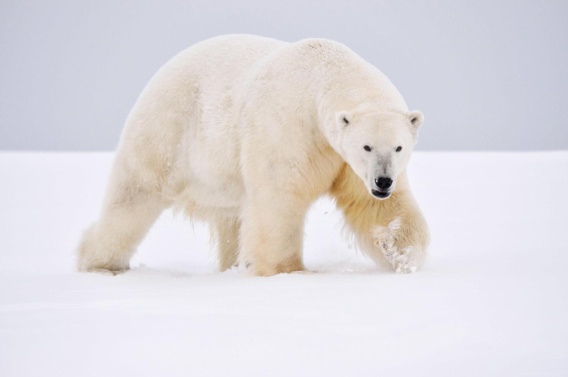 Слайд № 9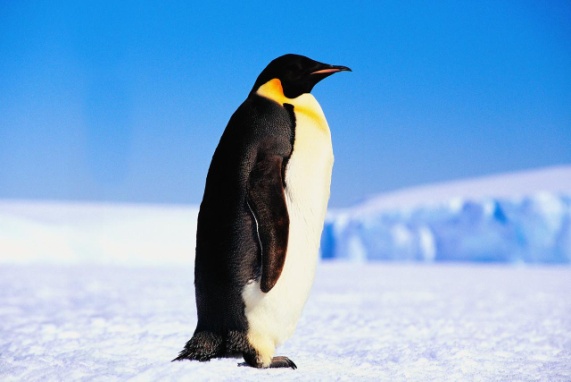 Слайд № 10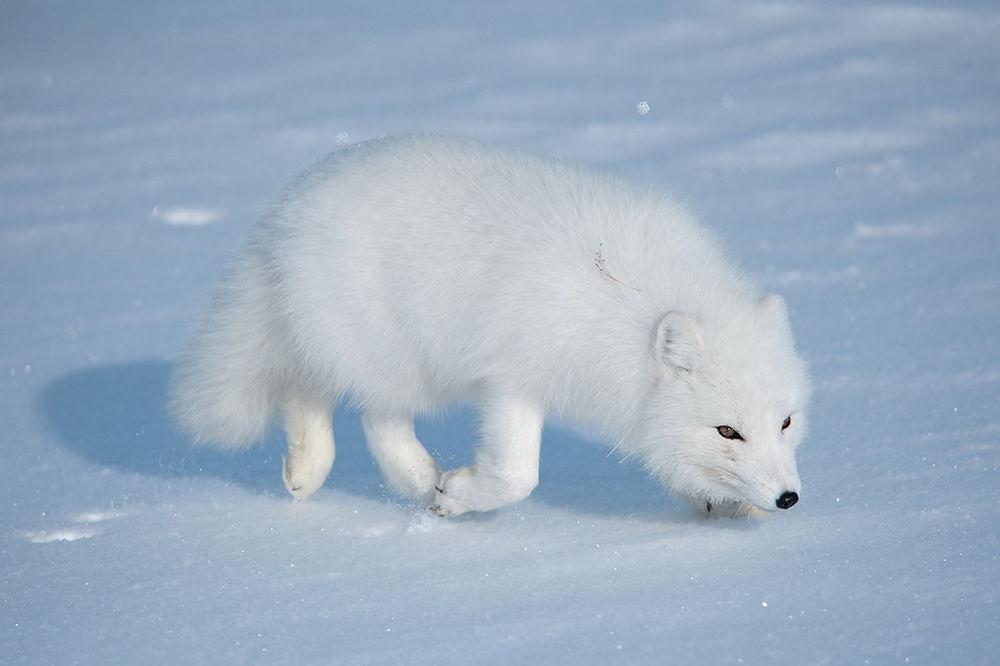 Слайд №11Воспитатель: Проверили? Все сделали правильно? (ответы детей) Похлопаем себе. Какие вы молодцы!Заключительная частьВоспитатель: Ребята наше путешествие подошло к концу. Хотите сфотографироваться на память о нашем путешествии? (ответы детей)Воспитатель фотографирует детей.Дети с воспитателем «на лыжах» возвращаются к самолету.Пилот: Занимаем свободные места. Пристегиваемся. Взлетаем. Приятного полета.Слайд №12 ОблакаИтог занятияВоспитатель: Пока мы будем лететь обратно, давайте вспомним, где же мы были? (ответы детей)Кого мы видели? (ответы детей) Что же интересного вам запомнилось из нашего путешествия (ответы детей)Пилот: Внимание! Идем на посадку!РефлексияВоспитатель: Вот мы с вами в группе. Хотите посмотреть нашу фотографию?Достаем фотографию (альбомный лист с изображением севера), а ней только детские контуры, а лиц не видно.Воспитатель: Ой, наверное, из-за холода фотоаппарат плохо работал, поэтому совсем не видно лиц. Что же делать? (ответы детей)Если дети сами не предлагают дорисовать фотографию:Воспитатель: А может быть, мы сами дорисуем себе лица, и не просто нарисуем, а покажем какое у нас настроение, какое впечатления мы получили от нашего путешествия.Дети дорисовывают фотографию, затем рассматриваем и отмечаем с каким же настроением дети вернулись из путешествия.Воспитатель: Наше путешествие показало, что мы все дружные ребята, смелые, храбрые, отважные. Давайте за руки возьмемся, друг на друга оглянемся, мы конечно лучше всех, нам сопутствует успех.